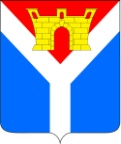 АДМИНИСТРАЦИЯ УСТЬ-ЛАБИНСКОГО ГОРОДСКОГО ПОСЕЛЕНИЯУСТЬ-ЛАБИНСКОГО РАЙОНАПОСТАНОВЛЕНИЕот 14.10.2020							                                № 	692	город  Усть-ЛабинскОб ограничении дорожного движения транспортных средств попереулку Украинский  (на перегоне между домовладениями №2 и № 4) 
в городе Усть-ЛабинскеВ соответствии с Федеральным законом от 10 декабря 1995 года
 № 196 - ФЗ «О безопасности дорожного движения», руководствуясь статьей 7 и статьей  14 Федерального закона от 6 октября 2003 года № 131-ФЗ «Об общих принципах организации местного самоуправления в Российской Федерации», в целях обеспечения безопасности дорожного движения в период проведения работ по газоснабжению домовладения по переулку Украинский  (на перегоне между домовладениями №2 и №4) в городе Усть-Лабинске,  
п о с т а н о в л я ю:1. Ограничить дорожное движение транспортных средств по переулку Украинский (на перегоне между домовладениями №2 и № 4) 
в городе Усть-Лабинске с 19 октября 2020 года по 31 октября 2020 года.2. Рекомендовать ОМВД России по Усть-Лабинскому району (Артюков) обеспечить контроль за соблюдением Правил дорожного движения в рамках реализации мероприятий по ограничению дорожного движения по переулку Украинский  (на перегоне между домовладениями №2 и № 4) в городе 
Усть-Лабинске.3. Отделу по общим и организационным вопросам администрации 
Усть-Лабинского городского поселения Усть-Лабинского района (Владимирова) обнародовать настоящее постановление на официальном сайте администрации Усть-Лабинского городского поселения Усть-Лабинского района в сети «Интернет».4. Контроль за исполнением настоящего постановления возложить 
на  исполняющего обязанности заместителя главы Усть-Лабинского городского поселения Усть-Лабинского района Д.Н.Смирнова.5. Постановление вступает в силу на следующий день после его обнародования.ГлаваУсть-Лабинского городского поселенияУсть-Лабинского района                                                                С.А. Гайнюченко